NOTIFICAÇÃONotificamos o Sr.                    , RG     , Professor Educação Básica II, classificado na EE “     “, Diretoria de Ensino Região de Limeira, contratado para a referida função a partir de ___/___/___, que sujeita-se à rescisão do respectivo contrato por descumprimento do inciso 3 do § 6º do artigo 27 da Resolução SE nº 72/2016, uma vez que não compareceu à sessão de atribuição de classes/aulas, conforme convocação publicada no DOE de ____/___/____. Desta forma, seu contrato poderá ser extinto nos termos do inciso IV do artigo 8º da LC nº 1093/2009.	Esclarecemos que, em conformidade com o disposto no § 1º do artigo 1º do Decreto nº 58.140/2012, poderá exercer o direito de defesa no prazo de três dias úteis, contados da data de recebimento desta notificação.	Limeira, ___ de _________ de 2017.Assinatura: Diretor de Escola Data e assinatura do notificado   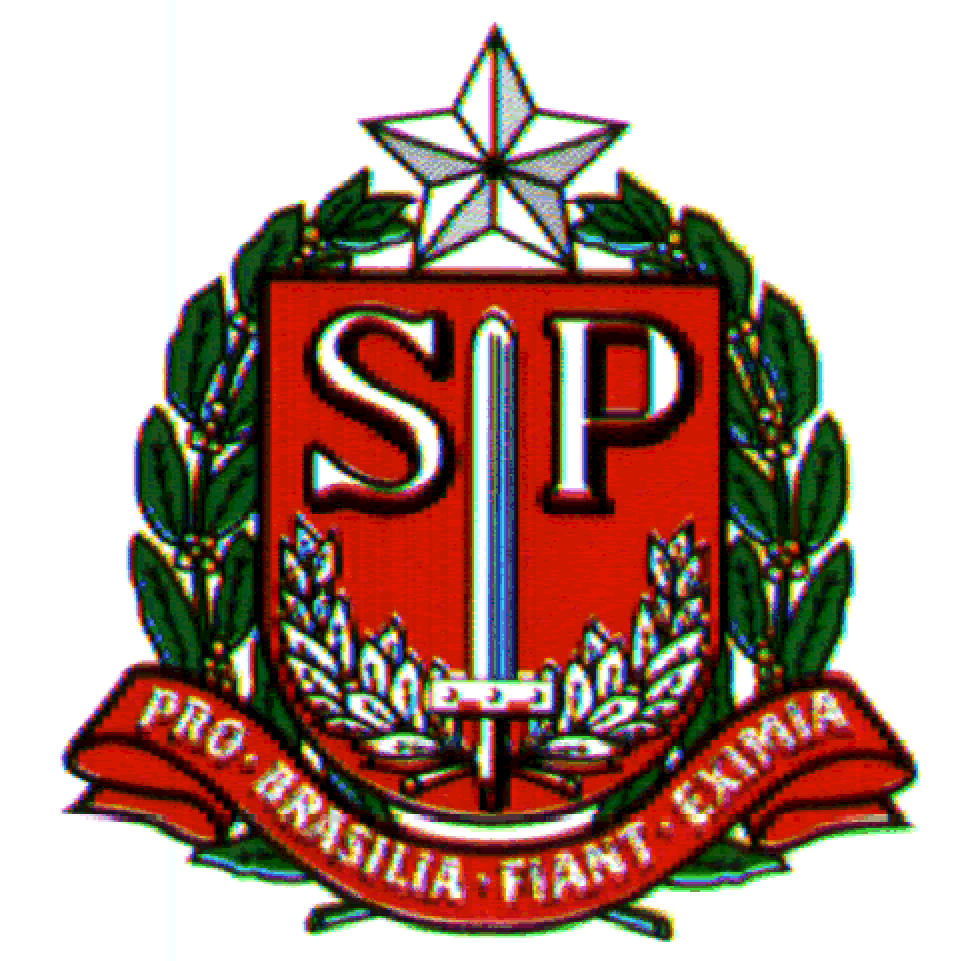 GOVERNO DO ESTADO DE SÃO PAULOSECRETARIA DE ESTADO DA EDUCAÇÃODIRETORIA DE ENSINO DA REGIÃO DE LIMEIRARua Otaviano José Rodrigues, 1225 – Jardim São ManoelLimeira- S.P.- CEP 13480-490